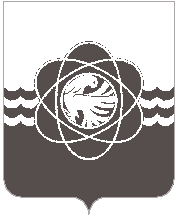 П О С Т А Н О В Л Е Н И Еот 27.12.2021 № 1152Об утверждении Положения                               об организации обучения неработающего населения в области гражданской обороны и защиты от чрезвычайных ситуаций, примерных программ курсового обучения с неработающим населением на территории муниципального образования «город Десногорск» Смоленской области                 и признании утратившими силу некоторых правовых актов В соответствии с Федеральными законами от 12.02.1998 № 28-ФЗ «О гражданской обороне», от 21.12.1994 № 68-ФЗ «О защите населения и территорий от чрезвычайных ситуаций природного и техногенного характера», постановлениями Правительства Российской Федерации от 18.11.2000 № 841 «Об утверждении Положения об организации подготовки населения в области гражданской обороны», от 18.09.2020 № 1485 «Об утверждении Положения о подготовке граждан Российской Федерации, иностранных граждан и лиц без гражданства                  в области защиты населения от чрезвычайных ситуаций природного                                                                        и техногенного характера», постановлением Администрации Смоленской области от 24.11.2005 № 338 «Об утверждении Положения об организации подготовки населения в области гражданской обороны и защиты от чрезвычайных ситуаций природного и техногенного характера», постановлением Администрации муниципального образования «город Десногорск» Смоленской области от 07.09.2021 № 798 «Об утверждении  Положения о подготовке населения в области гражданской обороны и защиты от чрезвычайных ситуаций природного                                        и техногенного характера на территории муниципального образования «город Десногорск» Смоленской области», в целях организации качественной подготовки неработающего населения муниципального образования «город Десногорск» Смоленской области в области гражданской обороны и защиты от чрезвычайных ситуаций.Администрация муниципального образования «город Десногорск» Смоленской области постановляет: 1. Создать на базе жилищно-эксплуатационных участков (далее - ЖЭУ) муниципального унитарного предприятия «Комбинат коммунальных предприятий» (далее - МУП ККП) муниципального образования «город Десногорск» Смоленской области 4 учебно-консультационных пункта и жилищно-эксплуатационного участка управляющей компании ООО «Смоленская «АЭС-Сервис» (далее - ООО САЭС – Сервис) – 1 учебно-консультационный пункт.2. Утвердить: - Положение об организации обучения неработающего населения в области гражданской обороны и защиты от чрезвычайных ситуаций согласно приложению 1;- Примерную программу курсового обучения с неработающим населением на территории муниципального образования «город Десногорск» Смоленской области согласно          приложению 2.3. Рекомендовать генеральному директору МУП ККП А.А. Чуравцову, генеральному директору ООО «САЭС-Сервис» Э.Н. Сеновозу:3.1. Организовать деятельность в учебно-консультационных пунктах, обучение неработающего населения, проживающего на территории муниципального образования «город Десногорск» Смоленской области (в соответствии с Положением).3.2. Организовать деятельность учебно-консультационных пунктов в соответствии                 с рекомендациями по созданию и работе учебно-консультационных пунктов в области гражданской обороны и защиты от чрезвычайных ситуаций согласно приложению 3.4. Признать утратившими силу постановления Администрации муниципального образования «город Десногорск» Смоленской области:- от 22.10.2019 № 1159 «Об организации работы учебно-консультационных пунктов                       в муниципальном образовании «город Десногорск» Смоленской области»;- от 14.03.2013 № 232 «Об утверждении программ обучения неработающего населения             в области гражданской обороны и защиты от чрезвычайных ситуаций».5. Отделу информационных технологий и связи с общественностью (Е.М. Хасько) разместить настоящее постановление на официальном сайте Администрации муниципального образования «город Десногорск» Смоленской области в сети Интернет.6. Контроль исполнения настоящего постановления возложить на начальника Муниципального бюджетного учреждения «Управление по делам гражданской обороны                   и чрезвычайным ситуациям» муниципального образования «город Десногорск» Смоленской области А.К. Воронцова.Глава муниципального образования «город Десногорск» Смоленской области                                               А.Н. ШубинПоложениеоб организации обучения неработающего населения гражданской обороны и защиты от чрезвычайных ситуаций1. Общее положение1.1 Настоящее Положение определяет порядок подготовки населения в области гражданской обороны и защиты от чрезвычайных ситуаций.2. Основные задачи подготовки неработающего населения в области гражданской обороны и защиты от чрезвычайны ситуаций2.1. Основными задачами подготовки неработающего населения в области гражданской обороны являются:- изучение способов защиты от опасностей, возникающих при военных конфликтах или вследствие этих конфликтов, а также при чрезвычайных ситуациях природного и техногенного характера;- порядка действий по сигналам оповещения;- приемов оказания первой помощи;- правил пользования коллективными и индивидуальными средствами защиты;- освоение практического применения полученных знаний;- повышение морально-психологического состояния граждан;- выработка умения правильно оценивать сложившуюся обстановку для принятия разумных и адекватных действий;- воспитание у них чувства высокой ответственности за свою подготовку и подготовку свой семьи к защите от опасных явлений и действий. 3. Организация обучения неработающего населения в области гражданской обороны и защиты от чрезвычайных ситуаций3.1. В целях организации и осуществления обучения неработающего населения в области гражданской обороны и защиты от чрезвычайных ситуаций:3.2. Муниципальное бюджетное учреждение «Управление по делам гражданской обороны и чрезвычайным ситуациям» муниципального образования «город Десногорск» Смоленской области (далее - Управление по делам ГО и ЧС):- осуществляет методическую помощь учреждениям и организациям, расположенным             на территории муниципального образования «город Десногорск» Смоленской области, при обучении неработающего населения способам защиты от чрезвычайных ситуаций природного и техногенного характера, а также от опасностей, возникающих при ведении военных действий или в следствии этих действий;- уточняет программу обучения неработающего населения в области гражданской обороны и защиты от чрезвычайных ситуаций (далее - ГО и ЧС);- осуществляет контроль за ходом и качеством обучения населения в области ГО и ЧС;- организует подготовку руководителей учебных групп (консультантов) учебно-консультационных пунктов в учебно-методическом центре г. Смоленск и на курсах гражданской обороны г. Рославль;- осуществляет разработку памяток и листовок в области ГО и ЧС;- организует и осуществляет пропаганду знаний в области ГО и ЧС.3.3. Начальники жилищно-эксплуатационных участков:- создают и оснащают учебно-консультационные пункты ГО и ЧС, (далее - УКП ГО                   и ЧС) а также организуют их деятельность (согласно Рекомендациям по созданию и работе учебно-консультационных пунктов в области гражданской обороны и защите от чрезвычайных ситуаций);- организуют и осуществляют пропаганду знаний в области ГО и ЧС;- привлекают население подведомственной территории к участию в комплексных учениях;- распространяют среди жителей подведомственной территории памятки по действиям        в случае возникновения чрезвычайных ситуаций природного и техногенного характера. 4. Организация подготовки населения в области гражданской обороны и защиты от чрезвычайных ситуаций4.1. Обучение неработающего населения муниципального образования «город Десногорск» Смоленской области в области ГО и ЧС организуется в рамках единой государственной системы подготовки населения Российской Федерации в сфере гражданской обороны и защиты от чрезвычайных ситуаций и осуществляется путем:- проведения плановых занятий в учебно-консультационных пунктах в соответствии             с программой Министерства Российской Федерации по делам гражданской обороны, чрезвычайным ситуациям и ликвидации последствий стихийных бедствий (далее - МЧС России);- посещения пропагандистских и агитационных мероприятий (бесед, лекций, консультаций, показов учебных фильмов и др.), проводимых по планам начальников жилищно-эксплуатационных участков;- самостоятельного изучения памяток, листовок и пособий, прослушивания радиопередач и просмотра телепрограмм по тематике ГО и ЧС;- участия в установленном порядке в комплексных учениях по ГО и ЧС.Примерная программа курсового обучения с неработающим населением на территории муниципального образования «город Десногорск» Смоленской области1. Общие положенияПрограмма обучения неработающего населения в области гражданской обороны                   и защиты от чрезвычайных ситуаций природного и техногенного характера (далее - Программа) является одним из элементов единой системы подготовки населения в области гражданской обороны и защиты от чрезвычайных ситуаций природного и техногенного характера.Программа определяет основы организации и порядок обязательного обучения неработающего населения в целях подготовки их к умелым действиям при угрозе                                    и возникновении аварий, катастроф и стихийных бедствий, а также опасностей, возникающих при ведении военных действий или вследствие этих действий, с учетом специфических особенностей административных и экономических регионов.В Программе изложены методика обучения неработающего населения, тематика и расчет часов, определяющих базовое содержание подготовки, а также требования к уровню знаний, умений и навыков неработающего населения, прошедшего обучение.2. Организация обучения1. Обучение неработающего населения в области гражданской обороны и защиты                 от чрезвычайных ситуаций природного и техногенного характера организуется в соответствии     с требованиями Федеральных законов от 12.02.1998 № 28 - ФЗ  «О гражданской обороне»,                        от 21.12.1994 № 68 - ФЗ «О защите населения и территорий от чрезвычайных ситуаций природного и техногенного характера», постановлениями Правительства Российской Федерации от 18.11.2000 № 841 «Об утверждении Положения об организации подготовки населения в области гражданской обороны», от 18.09.2020 № 1485 «Об утверждении Положения                                о подготовке граждан Российской Федерации, иностранных граждан и лиц без гражданства                             в области защиты населения от чрезвычайных ситуаций природного и техногенного характера», приказов и указаний Министерства Российской Федерации по делам гражданской обороны, чрезвычайным ситуациям и ликвидации последствий стихийных бедствий, организационно-методическими указаниями по подготовке населения Российской Федерации в области гражданской обороны, защиты от чрезвычайных ситуаций, обеспечения пожарной безопасности и безопасности людей на водных объектах на 2021-2025 годы,  постановлением Администрации Смоленской области от 24.11.2005 № 338 «Об утверждении Положения об организации подготовки населения в области гражданской обороны и защиты  от чрезвычайных ситуаций природного и техногенного характера», постановлением Администрации муниципального образования «город Десногорск» Смоленской области    от 07.09.2021 № 798 «Об утверждении Положения о подготовке населения в области гражданской обороны и защиты от чрезвычайных ситуаций природного и техногенного характера на территории муниципального образования «город Десногорск» Смоленской области».2. Программа определяет базовое содержание подготовки неработающего населения             в области гражданской обороны и защиты от чрезвычайных ситуаций природного                               и техногенного характера и рассчитана по объему на 12 часов.3. Обучение неработающего населения проводится на УКП при ЖЭУ, количество и места размещения которых определяется постановлением Администрации муниципального образования «город Десногорск» Смоленской области.4. Для проведения занятий создаются учебные группы из жителей одного дома (нескольких малых домов или подъездов). Рекомендуемый состав одной группы – 10-12 человек. При создании учебных групп желательно учитывать возраст, состояние здоровья, уровень подготовки обучаемых по вопросам гражданской обороны и защиты от чрезвычайных ситуаций. В каждой из них назначается старший.Для проведения занятий и консультаций привлекаются начальники ЖЭУ, прошедшие подготовку на курсах гражданской обороны в г. Рославль. По медицинским темам и по вопросам психологической подготовки занятия проводят работники органов здравоохранения. Для отработки наиболее сложных тем, проведения практических занятий, тренировок привлекаются штатные работники Управления по делам ГО и ЧС, и преподаватели курсов гражданской обороны.5. Занятия по темам 4,5,7, указанные в разделе 4 настоящей Программы проводятся на учебной материальной базе, где функционирует учебно-консультационный пункт ГО и ЧС (далее – УКП ГО и ЧС). Они должны обеспечиваться необходимым имуществом                                          и оборудованием, учебными и наглядными пособиями. При этом предпочтение отдается техническим средствам обучения, образцам средств защиты, измерительной аппаратуре, специальной технике ведения спасательных и других неотложных работ. На занятиях следует проводить дискуссии, обучающие игры, в том числе компьютерные, использовать диапозитивы, учебные кинофильмы, видео - и аудиоматериалы.6. Начальникам ЖЭУ, на базе которых создан УКП ГО и ЧС предоставляется право с учетом местных физико-географических условий, особенностей категории обучаемых, степени усвоения ранее изученных вопросов и других факторов корректировать расчет времени, отводимого на изучение отдельных тем примерной программы, уточнять формы и методы проведения занятий. Вышеуказанные особенности, а также разбивка тем на отдельные занятия должны найти отражение в рабочих программах, разрабатываемых в жилищно-эксплуатационных участках (далее – ЖЭУ).8. Ответственность за организацию обучения неработающего населения возлагается           на начальников ЖЭУ.9. В ходе занятий серьезное внимание должно уделяться психологической подготовке обучаемых, выработке у них уверенности в надежности и эффективности мероприятий гражданской обороны и единой государственной системы предупреждения и ликвидации чрезвычайных ситуаций, воспитанию стойкости, готовности действовать в сложной обстановке.10. Учебный год завершается итоговым занятием. Оно проводится в целях проверки результатов обучения, закрепления полученных знаний и практических навыков. При этом обучаемые сдают зачет в объеме изученной программы с выполнением практического задания (норматива) по одной из тем программы.В результате обучения неработающее население должно знать:- основные требования руководящих документов по вопросам гражданской обороны            и защиты населения в чрезвычайных ситуациях;- задачи и возможности единой государственной системы предупреждения и ликвидации чрезвычайных ситуаций в обеспечении защиты населения в чрезвычайных ситуациях природного и техногенного характера;- основные мероприятия гражданской обороны по защите населения от опасностей, возникающих при ведении военных действий или вследствие этих действий, а также                                  от последствий чрезвычайных ситуаций природного и техногенного характера;- основные принципы, средства и способы защиты от чрезвычайных ситуаций мирного       и военного времени, а также правила поведения при их возникновении;- методы формирования у людей психологической устойчивости к стрессовому воздействию факторов чрезвычайных ситуаций, пути привития навыков управления своим психологическим состоянием;уметь:- четко действовать по сигналам оповещения, практически выполнять основные мероприятия защиты от опасностей, возникающих при ведении военных действий или вследствие этих действий, а также от чрезвычайных ситуаций природного и техногенного характера;- защищать себя и членов семьи от чрезвычайных ситуаций мирного и военного времени, четко и уверенно действовать в случае производственной аварии на своем объекте;- пользоваться средствами коллективной и индивидуальной защиты, приборами радиационной и химической разведки;- оказывать первую медицинскую помощь при травмах и повреждениях.3. Рекомендуемая тематика и расчет часов учебных занятий4. Содержание тем занятийТема 1. Нормативно-правовое регулирование по подготовке к защите и по защите населения, материальных и культурных ценностей от опасностей военного характера, чрезвычайных ситуаций и пожаров.Законодательство Российской Федерации в области гражданской обороны, защиты населения от чрезвычайных ситуаций природного и техногенного характера и обеспечения пожарной безопасности.Права и обязанности граждан в области гражданской обороны, защиты от чрезвычайных ситуаций природного и техногенного характера и пожарной безопасности.Структура, задачи, состав сил и средств ГО и ЧС.Тема 2. Опасности, возникающие при ведении военных действий или вследствие этих действий, при чрезвычайных ситуациях и пожарах. Основные мероприятия по подготовке                   к защите и по защите населения от них.Опасности военного характера и присущие им особенности. Поражающие факторы ядерного, химического, бактериологического и обычного оружия.Виды и характеристики источников чрезвычайных ситуаций. Поражающие факторы источников чрезвычайных ситуаций.Виды пожаров и их поражающие факторы.Оповещение. Действия населения при оповещении о чрезвычайных ситуациях в мирное время и об опасностях, возникающих при ведении военных действий или вследствие этих действий.Эвакуация и рассредоточение. Защита населения путем эвакуации. Эвакуация и ее цели. Принципы и способы эвакуации. Эвакуационные органы. Порядок проведения эвакуации.Средства индивидуальной защиты органов дыхания. Гражданские фильтрующие противогазы. Их назначение, устройство и подбор. Детские фильтрующие противогазы. Их назначение, устройство и порядок применения. Камеры защитные детские, их назначение, устройство и порядок применения. Назначение и устройство респираторов, правила пользования ими. Простейшие средства защиты органов дыхания, их защитные свойства, порядок изготовления и пользования.Средства индивидуальной защиты кожи. Их назначение и классификация. Простейшие средства защиты кожи и их свойства. Элементы герметизации одежды при использовании              ее в качестве средств защиты кожи.Медицинские средства индивидуальной защиты. Содержание, назначение и порядок применения. Индивидуальные противохимические пакеты. Назначение и порядок пользования ими.Санитарная обработка людей. Частичная санитарная обработка, ее назначение и порядок проведения. Полная санитарная обработка, ее назначение и порядок проведения.Повышение защитных свойств помещений от проникновения радиоактивных, отравляющих и аварийно химически опасных веществ.Защита продуктов питания, фуража и воды от заражения радиоактивными, отравляющими веществами и бактериальными средствами.Организация защиты сельскохозяйственных животных и растений от заражения.Тема 3. Действия населения в чрезвычайных ситуациях природного характера.Понятия об опасном природном явлении, стихийном бедствии и источниках чрезвычайных ситуаций природного характера. Классификация и характеристика чрезвычайных ситуаций природного характера.Стихийные бедствия геофизического, геологического характера (землетрясения, оползни, сели, обвалы и др.). Их причины и последствия. Действия населения при оповещении                                 о стихийных бедствиях геофизического и геологического характера, во время и после                             их возникновения.Стихийные бедствия метеорологического характера (ураганы, бури, смерчи, метели, мороз и др.). Причины их возникновения и последствия. Действия работников при оповещении о стихийных бедствиях метеорологического характера, во время их возникновения и после окончания.Стихийные бедствия гидрологического характера (наводнения, паводки, и др.). Причины их возникновения и последствия. Действия работников при оповещении о стихийных бедствиях гидрологического характера, во время их возникновения и после окончания.Природные пожары. Причины их возникновения и последствия. Предупреждение лесных пожаров. Привлечение населения к борьбе с лесными пожарами. Действия работников при возникновении лесных пожаров. Массовые инфекционные заболевания людей, сельскохозяйственных животных и растений. Основные пути передачи инфекции                                         и их характеристика. Противоэпидемические и санитарно-гигиенические мероприятия в очаге бактериального заражения. Организация и проведение режимных и карантинных мероприятий. Особенности осуществления специфических противоэпизоотических                                                                    и противоэпифитотических мероприятий.Тема 4. Действия населения в чрезвычайных ситуациях техногенного характера.Понятия об аварии и катастрофе. Классификация чрезвычайных ситуаций техногенного характера и их характеристика.Радиационно-опасные объекты. Аварии с выбросом радиоактивных веществ                                       и их последствия. Ионизирующее излучение. Доза облучения. Единицы измерения. Источники облучения населения. Основные зоны безопасности в период нормального функционирования радиационно-опасного объекта. Последствия радиационных аварий. Виды радиационного воздействия на людей и животных. Классификация возможных последствий облучения людей. Степени лучевой болезни. Однократное и многократное облучение организма человека и его последствия. Действия населения: при оповещении об аварии с выбросом радиоактивных веществ; при эвакуации; при нахождении в доме; при движении по зараженной местности. Соблюдение специального режима поведения при проживании на местности с повышенным радиационным фоном. Йодная профилактика, необходимость и порядок ее проведения.Химически опасные объекты. Аварии с выбросом аварийно химически опасных веществ (АХОВ) и их последствия. Классификация аварийно химически опасных веществ по характеру воздействия на организм человека. Характеристика наиболее распространенных аварийно химически опасных веществ. Действия населения: при оповещении об аварии на химически опасном объекте; при эвакуации; при отсутствии возможности эвакуации; при выходе из зоны заражения. Неотложная помощь при поражении АХОВ.Пожароопасные и взрывоопасные производства. Пожары и взрывы                                                            в жилых, общественных зданиях и на промышленных предприятиях. Общие сведения                              о пожарах и взрывах, их возникновении и развитии. Основные поражающие факторы пожара              и взрыва. Предупреждение пожаров и взрывов. Действия населения при возникновении пожаров и взрывов. Особенности поведения людей при сильном задымлении, при загорании электроприборов. Действия человека, оказавшегося в завале после взрыва. Правила пользования первичными средствами пожаротушения (огнетушителями).Транспортные аварии. Аварии на железнодорожном транспорте, их основные причины                 и последствия. Правила безопасного поведения при пользовании железнодорожным транспортом. Действия пассажиров при крушении поезда и при пожаре в поезде.Аварии на воздушном транспорте, их основные причины и последствия. Основные                         и аварийные запасные выходы, используемые для экстренной эвакуации из самолета. Действия авиапассажиров в случае аварии: при взлете и посадке; при декомпрессии (разгерметизации салона); при пожаре в самолете; при вынужденной посадке самолета на воду. Индивидуальные             и групповые спасательные средства.Аварии на водном транспорте, их основные причины и последствия. Действия пассажиров при объявлении шлюпочной тревоги. Особенности оставления судна прыжком             в воду. Действия пассажиров при нахождении в спасательном плавательном средстве. Правила пользования индивидуальными спасательными средствами.Аварии на автомобильном транспорте, их причины и последствия. Действия участников дорожного движения: при угрозе или возникновении дорожно-транспортного происшествия (ДТП); при падении автомобиля в воду. Правила безопасного поведения участников дорожного движения.Аварии на общественном транспорте (автобус, троллейбус, электричка), их причины                  и последствия. Действия пассажиров автобуса, троллейбуса, при аварийной ситуации (столкновении, перевороте, опрокидывании); при пожаре; при падении транспорта в воду. Действие пассажиров при пожаре в вагоне электропоезда, при аварийной остановке.Тема 5. Действия населения при террористической или диверсионной акции.Нормативно-правовые основы по защите населения от терроризма. Общественная опасность терроризма.Виды террористических и диверсионных акций, их общие и отличительные черты, способы осуществления. Получение информации об угрозе террористической или диверсионной акции, порядок действия населения.Признаки, указывающие на возможность наличия взрывного устройства, и действия при обнаружении предметов, похожих на взрывное устройство. Действия при получении                            по телефону сообщения об угрозе террористического характера. Правила обращения                           с анонимными материалами, содержащими угрозы террористического характера. Действия при захвате в заложники и при освобождении.Тема 6. Действия населения в условиях негативных и опасных факторов бытового характера.Возможные негативные и опасные факторы бытового характера.Правила действий по обеспечению личной безопасности в местах массового скопления людей, при пожаре, в общественном транспорте, на водных объектах, в походе и на природе.Действия при дорожно-транспортных происшествиях, бытовых отравлениях, укусе животными.Правила обращения с бытовыми приборами и электроинструментом. Правила содержания домашних животных и поведения с ними на улице.Способы предотвращения и преодоления паники и панических настроений.Тема 7. Оказание первой медицинской помощи. Основы ухода за больными.Основные правила оказания первой помощи в неотложных ситуациях. Правила и техника проведения искусственного дыхания и непрямого массажа сердца.Первая помощь при кровотечениях и ранениях. Способы остановки кровотечения. Виды повязок. Правила и приемы наложения повязок на раны.Первая помощь при переломах. Приемы и способы иммобилизации с применением табельных и подручных средств. Способы и правила транспортировки и переноски пострадавших.Первая помощь при ушибах, вывихах, химических и термических ожогах, отравлениях, обморожениях, обмороке, поражении электрическим током, тепловом и солнечном ударах.Правила оказания помощи утопающему.Основы ухода за больными. Возможный состав домашней медицинской аптечкиРекомендации по созданию и работе учебно-консультационных пунктов по гражданской обороне и защите от чрезвычайных ситуаций1. Общие положенияУчебно-консультационные пункты по гражданской обороне чрезвычайным ситуациям (далее – УКП ГО и ЧС) предназначены для обучения населения, не занятого в производстве                и сфере обслуживания (далее неработающее население).УКП ГО и ЧС создаются в соответствии с требованиями федеральных законов                           от 12.02.1998 № 28 - ФЗ «О гражданской обороне», от 21.12.1994 № 68 - ФЗ «О защите населения и территорий от чрезвычайных ситуаций природного и техногенного характера», постановлениями Правительства Российской Федерации от 18.11.2000 № 841 «Об утверждении Положения об организации подготовки населения в области гражданской обороны»,                                 от 18.09.2020 № 1485 «Об утверждении Положения о подготовке граждан Российской Федерации, иностранных граждан и лиц без гражданства в области защиты населения                             от чрезвычайных ситуаций природного и техногенного характера», постановлением Администрации Смоленской области от 24.11.2005 № 338 «Об утверждении Положения                   об организации подготовки населения в области гражданской обороны и защиты                                       от чрезвычайных ситуаций природного и техногенного характера», постановлением Администрации муниципального образования «город Десногорск» Смоленской области                      от 07.09.2021 № 798 «Об утверждении Положения о подготовке населения в области гражданской обороны и защиты от чрезвычайных ситуаций природного и техногенного характер на территории муниципального образования «город Десногорск» Смоленской области».Главная цель создания УКП ГО и ЧС - обеспечение необходимых условий для подготовки неработающего населения по вопросам ГО и защиты от ЧС по месту жительства.2. Задачи и организация работыПеред УКП ГО и ЧС ставятся следующие задачи:- обучить граждан способам защиты от современных средств поражения;- выработать у них уверенность в надежности средств и способов защиты от ЧС природного и техногенного характера;- дать практику и привить навыки для действий в условиях чрезвычайных ситуаций мирного и военного времени;- повысить морально-психологическое состояние людей, помочь правильно оценить складывающуюся обстановку для принятия разумных и адекватных действий;- активно пропагандировать (разъяснять) роль, значение и задачи гражданской обороны и единой государственной системы предупреждения и ликвидации чрезвычайных ситуаций                                     в современных условиях.Постановлением Администрации муниципального образования «город Десногорск» Смоленской области на базе ЖЭУ созданы УКП ГО и ЧС, в котором определено:- на базе каких организаций они созданы;- порядок финансирования;- материально-техническое обеспечение;- ответственные за их работу и другие организационные вопросы.Руководитель организации, на базе которых созданы УКП ГО и ЧС:- обязан издать приказ (распоряжение), в котором устанавливает:- место размещения;- жители каких домов, микрорайонов приписываются для консультаций, занятий                  и тренировок к данному пункту;- порядок работы УКП ГО и ЧС;- ответственных за обеспечение учебными пособиями, техническими средствами обучения;- время проведения занятий, консультаций и тренировок;- кто проводит консультации (работает с населением). В отдельных случаях назначаются старшие по домам и подъездам. В учебно-консультационном пункте должна быть следующая документация:- постановление Администрации муниципального образования о создании УКП                       на территории муниципального образования;- приказ руководителя учреждения, при котором создан УКП, об организации его работы;- положение об УКП;- план работы УКП на год;- распорядок дня работы УКП;- график дежурств по УКП его сотрудников и других привлекаемых для этого лиц;- расписания занятий и консультаций на год;- журналы учета занятий и консультаций;- журнал персонального учета населения, прошедшего обучение на УКП;- списки неработающих жильцов с указанием адреса, телефона и старших учебных групп.Работа УКП ГО и ЧС осуществляется в соответствии с годовым учебным планом, расписанием занятий и распорядком дня.Создаются учебные группы по 10-12 человек.В каждой группе назначается старший, который отвечает за оповещение и сбор граждан, он же ведет журнал учета. Рекомендуется создавать группы из жителей одного дома (подъезда, нескольких частных домов).Основным планирующим документом по организации обучения является расписание занятий. Оно составляется уполномоченным на решение задач в области ГО в организации,              на базе которой находится УКП ГО и ЧС в соответствии с программой Министерства Российской Федерации по делам гражданской обороны, чрезвычайным ситуациям                                       и ликвидации последствий стихийных бедствий (далее - МЧС России).Проведение занятий целесообразно планировать в те месяцы, когда неработающее население не занято работами на приусадебных участках, дачах.Утверждает расписание занятий генеральный директор МУП ККП и генеральный директор ООО САЭС Сервис.Учебные занятия в пункте проводят работники ЖЭУ.Занятия по медицинским темам, а также по проблемам психологической подготовки проводят работники здравоохранения.Для отработки наиболее сложных тем целесообразно привлекать специалистов Управления по делам ГО и ЧС.Лица, назначенные руководителями учебных групп, перед началом каждого учебного года в обязательном порядке проходят подготовку на курсах гражданской обороны г. Рославля.Обучение населения в УКП ГО и ЧС проводится как на плановых занятиях, так и путем самостоятельного изучения материала.Подготовку неработающего населения необходимо проводить с учетом возраста, состояния здоровья и других факторов. Поэтому при обучении населения рекомендуется применять следующие формы:- практические занятия, беседы и уроки в форме вопросов и ответов;- просмотр видеофильмов;- самостоятельное изучение пособий и памяток;- прослушивание радиопередач, просмотр телепрограмм по защите населения                           от чрезвычайных ситуаций.Значительную часть учебного времени следует отводить практическим занятиям как             в помещении, так и на улице.Предпочтение следует отдавать практическим действиям со средствами индивидуальной защиты, бытовыми дозиметрами, индивидуальными противохимическими пакетами, посещению убежищ или защитных сооружений.При проведении занятий важно опираться на реальные события, произошедшие                            в области, городе, сообщения средств массовой информации.В процессе обучения основное внимание следует обратить на выработку у людей правильного представления о тех чрезвычайных ситуациях, которые характерны для мест               их проживания, и научить действиям в каждом конкретном случае.Для граждан, желающих заниматься самостоятельно, на пункте необходимо иметь нормативные правовые и руководящие документы, достаточное количество памяток, инструкций и другой литературы.Необходимо учесть, что кино- и видеофильмы являются одним из эффективных средств пропаганды и подготовки и способствуют лучшему усвоению сложных вопросов как при обучении в составе групп, так и при самостоятельной работе.Обучаемые должны уметь пользоваться средствами индивидуальной и коллективной защиты, правильно действовать по сигналам оповещения, оказывать само- и взаимопомощь.Контроль за работой пунктов осуществляют должностные лица Управления по делам ГО и ЧС.Начальники ЖЭУ отвечают за содержание пунктов в готовности качественного проведения занятий и тренировок с пенсионерами, домохозяйками и другими категориями населения, не занятого в сферах производства и обслуживания.3. Оборудование и оснащениеУКП ГО и ЧС следует оборудовать в строгом соответствии с современными требованиями и взглядами на теорию и практику ведения гражданской обороны. Главное требование к ним – наглядность и простота стендов, доступность в понимании демонстрируемых материалов.Каждому пришедшему на пункт, познакомившемуся с его оснащением, должны быть понятны реальные возможности защиты от ЧС как в военное, так и мирное время. С этой целью следует полнее представить все многообразие средств индивидуальной защиты, медицинского имущества, средств обеззараживания, защитных сооружений (макетов, схем, рисунков, плакатов).Учебно-консультационный пункт – это не место для теоретических рассуждений, монотонных лекций и длинных рассказов. Главным здесь должны быть практические занятия                 и тренировки, беседы и дискуссии, викторины и многое другое, что привлечет внимание, заинтересует людей. При проведении занятий крайне важно опираться на реальные события, произошедшие в родном регионе, сообщения средств массовой информации.Желательно, чтобы УКП ГО и ЧС оборудовались в специально отведенном для этого помещении при жилищно-эксплуатационных участках муниципального образования «город Десногорск» Смоленской области. Помещение должно вмещать 10-20 человек и иметь 5-10 столов со стульями. Перед входом в него должна быть вывеска размером 70x50 см с надписью «Учебно-консультационный пункт ГО и ЧС», далее – наименование жилищно-эксплуатационного участка и распорядок работы.Учебно-материальная база УКП ГО и ЧС включает помещение, оснащенное техническими средствами обучения, наглядными и учебными пособиями. Она способствует повышению качества подготовки людей, позволяет выработать у них высокие моральные и психологические качества.Для проведения занятий и самостоятельной работы населения в классе (кабинете) рекомендуется иметь следующие технические средства: телевизор, видеомагнитофон, фильмоскоп, приемник радиовещания, телефон (в соответствии со ст. 16 Федерального закона от 12.02.1998 № 28-ФЗ «О гражданской обороне»). Помещение учебно-консультационного пункта следует оборудовать стендами:«Сигналы ГО и действия по ним»;«Виды ЧС и способы защиты»;«Порядок и правила проведения эвакуации»;«Индивидуальные и коллективные средства защиты»;«Простейшие средства защиты органов дыхания и кожи»;«Оказание само – и взаимопомощи».Это основные стенды. Их может быть больше или меньше. Все зависит от возможностей и конкретных задач, которые поставлены перед УКП ГО и ЧС.Для проведения практических занятий учебно-консультационный пункт желательно оснастить следующим учебным имуществом:- противогазы для взрослых (разные) – 10 шт.;- противогазы для детей (разные) – 5-10 шт.;- камера защитная детская КЗД-6 – 1 шт.;- респираторы (разные) – 10 шт.;- дозиметры бытовые (разные) – 1-3 шт.;- огнетушители (разные) – 1-3 шт.;- ватно-марлевые повязки (ВМП) – 5-10 шт.;- противопылевые тканевые маски (ПТМ-1) – 3-5 шт.;- индивидуальный противохимический пакет (ИПП), перевязочный пакет индивидуальный (ППИ) – по 1 шт.;- бинты, вата и другие материалы для изготовления простейших средств индивидуальной защиты;- учебно-методическая литература и плакаты по ГО и ЧС из библиотечки журнала «Военные знания»;- памятки «Это должен знать и уметь каждый», «Знай и умей»;- подшивки журналов «Гражданская защита», «Военные знания»;- кино – и видеофильмы по ГО и ЧС;- выписки из плана ГО и плана действий по предупреждению и ликвидации ЧС (в части, касающейся граждан, проживающих на территории конкретного жилищного органа);- списки жильцов с указанием номеров квартир, телефонов и старших учебных групп.Приложение 1УТВЕРЖДЕНОпостановлением Администрации муниципального образования«город Десногорск» Смоленской областиот _________________ № _____Приложение 2УТВЕРЖДЕНАпостановлением Администрациимуниципального образования«город Десногорск» Смоленской областиот _________________ № ______№ п/пНаименование темВид занятияКоличество часов1Нормативно-правовое регулирование по подготовке к защите и по защите населения, материальных и культурных ценностей от опасностей военного характера, чрезвычайных ситуаций и пожаровЛекция12Опасности, возникающие при ведении военных действий или вследствие этих действий, при чрезвычайных ситуациях и пожарах. Основные мероприятия по подготовке к защите и по защите населения от нихЛекция13Действия населения в чрезвычайных ситуациях природного характераБеседа24Действия населения в чрезвычайных ситуациях техногенного характераБеседаПрактическое занятие25Действия населения при террористической или диверсионной акцииБеседаПрактическое занятие16Действия населения в условиях негативных и опасных факторов бытового характераПрактическое занятие27Оказание первой медицинской помощи. Основы ухода за больнымиПрактическое занятие28Итоговое занятие1Итого:Итого:Итого:12Приложение 2УТВЕРЖДЕНЫпостановлением Администрациимуниципального образования«город Десногорск» Смоленской областиот _________________ № ______